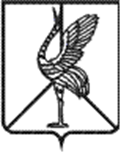 Совет городского поселения «Шерловогорское»РЕШЕНИЕ19 декабря 2017 года                                                                                  № 74поселок городского типа Шерловая ГораОб утверждении Порядка  согласования проведения работ в технических и охранных зонах  в городском поселении «Шерловогорское».На основании Федерального закона от 27.07.2010 № 210-ФЗ «Об организации предоставления государственных и муниципальных услуг», Постановления Правительства РФ от 30.04.2014 № 403 «Об исчерпывающем перечне процедур в сфере жилищного строительства», руководствуясь Уставом городского поселения  «Шерловогорское» от 09.09.2014года  №172, Совет  городского поселения  «Шерловогорское » р е ш и л:          1.Утвердить  Порядок согласования проведения работ в технических и охранных зонах в городском поселении «Шерловогорское» (прилагается).2. Настоящее решение вступает в силу с момента его официального опубликования (обнародования).3. Настоящее решение официально опубликовать (обнародовать) на официальном сайте администрации городского поселения «Шерловогорское» информационно-телекоммуникационной сети «Интернет» Глава городского поселения«Шерловогорское»                                                                        А.В.ПанинУТВЕРЖДЕНрешением Совета городскогопоселения «Шерловогорское» от 19 декабря 2017г. № 74Порядоксогласования проведения работ в технических и охранных зонах1. Общие положения	1.1.Настоящий Порядок  «Согласование проведения работ в технических и охранных зонах» (далее – Порядок) определяет сроки и последовательность процедур при согласовании проведения работ в технических и охранных зонах  на территории городского поселения «Шерловогорское»,  а также особые условия использования земельных участков, расположенных в пределах охранных зон, обеспечивающие безопасное функционирование и эксплуатацию объектов электрического, газового, телефонного и других видов хозяйств.	1.2.Соблюдение настоящего Порядка обязательно для всех юридических лиц независимо от формы собственности и ведомственной принадлежности, а также для индивидуальных предпринимателей и физических лиц на территории  городского поселения «Шерловогорское».	1.3. Согласование проведения работ в технических и охранных зонах на территории городского поселения «Шерловогорское» осуществляется администрацией городского поселения «Шерловогорское» (далее – уполномоченный орган).2.Порядок рассмотрения вопросов при согласовании проведения работ в технических и охранных зонах	2.1.Случаи, в которых   требуется согласование проведения работ в технических и охранных зонах являются:	-выполнение строительных, монтажных, взрывных работ, планировки грунта;	-сооружение проездов и переездов через трассы действующих коммуникаций, а также размещение коллективных и индивидуальных садов и огородов;	-выполнение мелиоративных земляных работ, оросительных и осушительных систем;	-высаживание деревьев и кустарников;	-выполнение геологосъемочных, поисковых, геодезических и других изыскательных работ, связанных с устройством скважин, шурфов и взятием проб грунта.	2.2.Перечень документов, которые заявитель представляет для получения  согласования проведения работ в технических и охранных зонах:	- заявление на согласование проведения работ в технических и охранных зонах согласно  Приложения к настоящему Порядку;	- разрешение на вырубку зеленых насаждений, выданное уполномоченным органом (при необходимости вырубки зеленых насаждений);	- схема организации движения транспортных средств и пешеходов (в случае закрытия или ограничения дорожного движения на период проведения работ), согласованная с ГИБДД.	-схема участка проведения работ, согласованная в установленном порядке с собственниками инженерных сетей и коммуникаций, автомобильных и железнодорожных дорог, трубопроводов.	2.3.Перечень документов, получаемых заявителем в результате оформления согласования проведения работ в технических и охранных зонах:	-  согласование проведения работ в технических и охранных зонах;           - отказ в согласовании проведения работ в технических и охранных зонах.	2.4.Основаниями для отказа в принятии заявления и требуемых документов для оформления согласования проведения работ в технических и охранных зонах являются:	- предоставление неполного пакета документов  согласно пункта 2.2;	-предоставление документов лицом, не имеющим на это полномочий;	- наличие в представленных документах серьезных повреждений, которые не позволяют однозначно истолковать их содержание;	- наличие в предоставленных документах недостоверной и/или противоречивой  информации.	2.5.Основаниями для отказа в выдаче согласования  проведения работ в технических и охранных зонах являются: 	- отсутствие согласований схемы участка проведения работ, в установленном порядке, с собственниками инженерных сетей и коммуникаций, автомобильных и железных дорог, трубопроводов;	- отсутствие согласований схемы организации движения транспортных средств и пешеходов (в случае закрытия или ограничения дорожного движения на период проведения работ) с ГИБДД.	2.6.Срок проведения согласования проведения работ в технических и охранных зонах или отказ в предоставлении данного согласования составляет  не более 20 календарных дней с момента  регистрации заявления. 	2.7.Согласование проведения работ в технических и охранных зонах  осуществляется бесплатно.	2.8.Форма подачи заявителем документов, необходимых для проведения согласования проведения работ в технических и охранных зонах: 	-заявление подается в бумажной или электронной форме;	-материалы согласования заявитель направляет в уполномоченный орган в 2-х экземплярах на бумажном носителе.3. Контроль за   согласованием проведения работ в технических и охранных зонах	 3.1.При нарушении  требований настоящего Порядка применяются меры административного воздействия в соответствии с действующим законодательством об административных правонарушениях.	3.2.Контроль за выполнением требований настоящего Порядка осуществляется Главой городского поселения «Шерловогорское».                                     Приложение                                                                               к Порядку согласования проведения работ в                                                                                             технических и охранных зонах_____________________________________________(наименование руководителя и уполномоченного органа)   _____________________________________________для юридических лиц: наименование, место нахождения,_____________________________________________ ОГРН, ИНН_____________________________________________ для физических лиц: фамилия, имя и (при наличии) отчество,_____________________________________________ дата и место рождения, адрес места жительства (регистрации)_____________________________________________реквизиты документа, удостоверяющего личность _____________________________________________(наименование, серия и номер, дата выдачи, наименование органа, выдавшего документ)_____________________________________________номер телефона, факс _____________________________________________                                                                                         почтовый адрес и (или) адрес электронной почты для связиЗаявление на согласование проведения работ в технических и охранных зонахПрошу Вас выдать согласование проведения работ в технических и охранных зонах для______________________________________________________________________(указать цель проведения работ)на земельном участке, расположенном по адресу:___________________________________________________________________сроком с ________________________ по _____________________________г.Приложение:	-разрешение на вырубку зеленых насаждений, выданное уполномоченным органом (при необходимости вырубки зеленых насаждений);	-схема организации движения транспортных средств и пешеходов (в случае закрытия или ограничения дорожного движения на период проведения работ), согласованная с ГИБДД.	-схема участка проведения работ, согласованная в установленном порядке с собственниками инженерных сетей и коммуникаций, автомобильных и железнодорожных дорог, трубопроводов, а также иными лицами, чьи интересы могут быть затронуты при проведении работ.	Восстановление нарушенного благоустройства гарантирую.Дата:_______________________Подпись:___________________